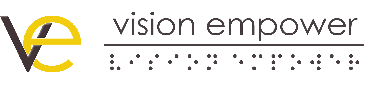 W103 Innovation CenterIIIT Bangalore26/C Electronics City, Hosur Road, Bangalore- 560100September 1, 2022To Whom it May Concern:Vision Empower (VE) is a non-profit enterprise which empowers children with visual impairment through inclusive education. Our organization works with and develops learning resources, assistive technologies, and computational thinking games for students who are visually impaired.As an organization, we are constantly looking for ways to increase the resources available to our teachers who work with the visually impaired. One area that we are currently focusing on is learning games. Learning games increase interest and fun in learning.  We are looking for students who will help with our mission. Your task is to create a pre-braille learning toy. The design must include the concept, use materials that are available in India, and must be engaging to a visually impaired student in India.  We look forward to your creativity and innovation in helping our students learn.   Kind regards,Vision Empower 